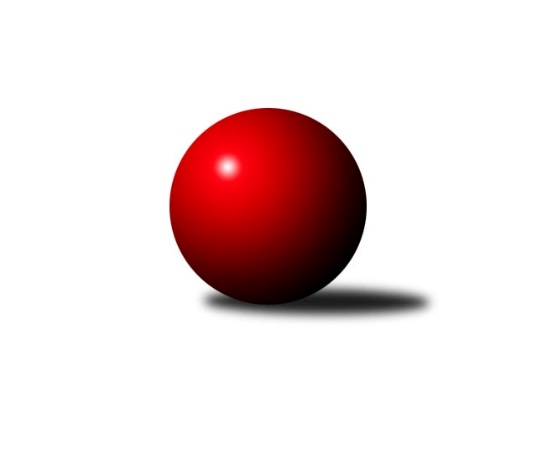 Č.11Ročník 2012/2013	13.12.2012Nejlepšího výkonu v tomto kole: 2493 dosáhlo družstvo: TJ Sokol Bohumín˝C˝Okresní přebor Ostrava 2012/2013Výsledky 11. kolaSouhrnný přehled výsledků:TJ Sokol Michálkovice ˝B˝	- TJ Unie Hlubina˝F˝	14:2	2133:1921		10.12.TJ Sokol Bohumín D	- TJ Unie Hlubina E	10:6	2310:2308		11.12.SKK Ostrava˝D˝	- TJ VOKD Poruba C	4:12	2320:2378		12.12.TJ VOKD Poruba˝E˝	- SKK Ostrava C	6:10	2312:2334		12.12.TJ Unie Hlubina C	- TJ Sokol Bohumín˝C˝	4:12	2455:2493		13.12.Tabulka družstev:	1.	TJ Sokol Bohumín˝C˝	10	10	0	0	124 : 36 	 	 2417	20	2.	SKK Ostrava C	10	8	0	2	91 : 69 	 	 2334	16	3.	TJ VOKD Poruba C	10	7	0	3	106 : 54 	 	 2403	14	4.	TJ Unie Hlubina C	10	7	0	3	99 : 61 	 	 2353	14	5.	TJ VOKD Poruba˝E˝	10	6	0	4	98 : 62 	 	 2347	12	6.	TJ Unie Hlubina˝D˝	10	5	0	5	67 : 93 	 	 2184	10	7.	TJ Sokol Michálkovice ˝B˝	10	4	1	5	82 : 78 	 	 2222	9	8.	TJ Sokol Bohumín D	10	4	0	6	71 : 89 	 	 2234	8	9.	SKK Ostrava˝D˝	10	2	1	7	66 : 94 	 	 2272	5	10.	TJ Unie Hlubina E	10	1	0	9	54 : 106 	 	 2144	2	11.	TJ Unie Hlubina˝F˝	10	0	0	10	22 : 138 	 	 2058	0Podrobné výsledky kola:	 TJ Sokol Michálkovice ˝B˝	2133	14:2	1921	TJ Unie Hlubina˝F˝	Karel Procházka	 	 177 	 167 		344 	 2:0 	 306 	 	141 	 165		Eva Michňová	Martin Štěrba	 	 157 	 140 		297 	 0:2 	 300 	 	139 	 161		Anna Káňová	Petr Řepecky	 	 194 	 185 		379 	 2:0 	 342 	 	174 	 168		Maxim Bedarev	Jiří Řepecký	 	 164 	 192 		356 	 2:0 	 326 	 	159 	 167		Michaela Černá	Josef Paulus	 	 203 	 160 		363 	 2:0 	 317 	 	184 	 133		Libor Pšenica	Zdeněk Zhýbala	 	 205 	 189 		394 	 2:0 	 330 	 	151 	 179		Daniel Herákrozhodčí: Nejlepší výkon utkání: 394 - Zdeněk Zhýbala	 TJ Sokol Bohumín D	2310	10:6	2308	TJ Unie Hlubina E	Kateřina Honlová	 	 191 	 166 		357 	 0:2 	 362 	 	179 	 183		Veronika Štěrbová	Lukáš Světlík	 	 208 	 202 		410 	 2:0 	 401 	 	198 	 203		Karel Svoboda	Kamila Vichrová	 	 180 	 192 		372 	 2:0 	 362 	 	180 	 182		Pavel Krompolc	Jan Stuš	 	 179 	 195 		374 	 0:2 	 393 	 	190 	 203		Jiří Štroch	Jan Kohutek	 	 181 	 201 		382 	 0:2 	 394 	 	193 	 201		Libor Mendlík	Václav Kladiva	 	 207 	 208 		415 	 2:0 	 396 	 	207 	 189		Jan Petrovičrozhodčí: Nejlepší výkon utkání: 415 - Václav Kladiva	 SKK Ostrava˝D˝	2320	4:12	2378	TJ VOKD Poruba C	Jaroslav Šproch	 	 179 	 172 		351 	 0:2 	 407 	 	191 	 216		Helena Hýžová	Martin Liška	 	 155 	 217 		372 	 0:2 	 375 	 	183 	 192		Pavel Hrabec	Jaroslav Čapek	 	 188 	 216 		404 	 2:0 	 395 	 	202 	 193		Roman Klímek	Jiří Koloděj	 	 198 	 198 		396 	 2:0 	 375 	 	190 	 185		Helena Martinčáková	Miroslav Koloděj	 	 194 	 208 		402 	 0:2 	 425 	 	219 	 206		Richard Šimek	Petr Šebestík	 	 203 	 192 		395 	 0:2 	 401 	 	183 	 218		Jaroslav Hrabuškarozhodčí: Nejlepší výkon utkání: 425 - Richard Šimek	 TJ VOKD Poruba˝E˝	2312	6:10	2334	SKK Ostrava C	Zdeněk Mžik	 	 201 	 205 		406 	 2:0 	 395 	 	213 	 182		Miroslav Futerko	Marek Číž	 	 190 	 223 		413 	 2:0 	 412 	 	226 	 186		Dominik Bohm	František Hájek	 	 184 	 187 		371 	 0:2 	 397 	 	193 	 204		Michal Blinka	Ladislav Mrakvia	 	 205 	 163 		368 	 0:2 	 378 	 	183 	 195		Rostislav Hrbáč	Jakub Hájek	 	 185 	 188 		373 	 0:2 	 387 	 	207 	 180		Miroslav Heczko	Zdeněk Hebda	 	 217 	 164 		381 	 2:0 	 365 	 	172 	 193		Tomáš Kubátrozhodčí: Nejlepší výkon utkání: 413 - Marek Číž	 TJ Unie Hlubina C	2455	4:12	2493	TJ Sokol Bohumín˝C˝	Václav Rábl	 	 208 	 229 		437 	 2:0 	 434 	 	213 	 221		Alfréd Herman	Karel Kudela	 	 210 	 190 		400 	 0:2 	 405 	 	195 	 210		Pavel Plaček	Pavel Marek	 	 205 	 226 		431 	 2:0 	 394 	 	206 	 188		Jan Zaškolný	Petr Tomaňa	 	 188 	 188 		376 	 0:2 	 391 	 	189 	 202		Lubomír Richter	Lenka Raabová	 	 193 	 186 		379 	 0:2 	 425 	 	208 	 217		René Světlík	Rudolf Riezner	 	 210 	 222 		432 	 0:2 	 444 	 	203 	 241		Roman Honlrozhodčí: Nejlepší výkon utkání: 444 - Roman HonlPořadí jednotlivců:	jméno hráče	družstvo	celkem	plné	dorážka	chyby	poměr kuž.	Maximum	1.	Richard Šimek 	TJ VOKD Poruba C	421.17	284.3	136.8	4.0	3/3	(457)	2.	Zdeněk Mžik 	TJ VOKD Poruba˝E˝	411.86	283.8	128.1	7.6	4/4	(430)	3.	Jiří Koloděj 	SKK Ostrava˝D˝	411.39	291.8	119.6	4.9	3/3	(427)	4.	Zdeněk Zhýbala 	TJ Sokol Michálkovice ˝B˝	409.79	279.7	130.1	5.1	4/4	(438)	5.	Pavel Marek 	TJ Unie Hlubina C	409.13	287.2	121.9	5.3	5/5	(470)	6.	Roman Klímek 	TJ VOKD Poruba C	408.97	278.7	130.3	5.8	3/3	(425)	7.	Pavel Plaček 	TJ Sokol Bohumín˝C˝	408.73	281.0	127.8	4.8	4/4	(441)	8.	Lubomír Richter 	TJ Sokol Bohumín˝C˝	407.03	283.0	124.0	7.3	4/4	(436)	9.	Roman Honl 	TJ Sokol Bohumín˝C˝	406.38	287.1	119.3	5.3	4/4	(452)	10.	Miroslav Futerko 	SKK Ostrava C	406.13	282.4	123.8	6.7	4/5	(437)	11.	Jaroslav Hrabuška 	TJ VOKD Poruba C	404.22	287.3	116.9	7.4	3/3	(445)	12.	Václav Rábl 	TJ Unie Hlubina C	402.60	280.4	122.3	7.7	5/5	(449)	13.	Michal Blinka 	SKK Ostrava C	401.90	285.5	116.5	8.2	5/5	(429)	14.	René Světlík 	TJ Sokol Bohumín˝C˝	401.42	284.9	116.5	6.7	4/4	(426)	15.	Pavel Hrabec 	TJ VOKD Poruba C	400.39	275.1	125.3	6.0	3/3	(444)	16.	Radek Říman 	TJ Sokol Michálkovice ˝B˝	399.67	280.8	118.8	8.8	3/4	(417)	17.	Alfréd Herman 	TJ Sokol Bohumín˝C˝	398.72	278.8	119.9	8.3	4/4	(434)	18.	Karel Kudela 	TJ Unie Hlubina C	398.04	282.4	115.6	8.5	5/5	(468)	19.	František Hájek 	TJ VOKD Poruba˝E˝	397.29	277.2	120.1	9.6	4/4	(431)	20.	Dominik Bohm 	SKK Ostrava C	395.60	278.7	116.9	8.9	5/5	(426)	21.	Jan Stuš 	TJ Sokol Bohumín D	395.50	276.7	118.8	10.1	3/3	(426)	22.	Jan Zaškolný 	TJ Sokol Bohumín˝C˝	395.12	277.5	117.6	8.6	4/4	(438)	23.	Vojtěch Turlej 	TJ VOKD Poruba˝E˝	394.50	276.1	118.4	7.4	3/4	(419)	24.	Miroslav Heczko 	SKK Ostrava C	394.29	279.2	115.1	8.0	4/5	(434)	25.	Rudolf Riezner 	TJ Unie Hlubina C	393.07	273.8	119.3	5.4	5/5	(452)	26.	Zdeněk Hebda 	TJ VOKD Poruba˝E˝	391.75	273.3	118.4	8.4	4/4	(425)	27.	Helena Hýžová 	TJ VOKD Poruba C	390.53	277.0	113.6	8.0	3/3	(417)	28.	Jiří Řepecký 	TJ Sokol Michálkovice ˝B˝	390.13	275.0	115.2	8.3	4/4	(419)	29.	Josef Paulus 	TJ Sokol Michálkovice ˝B˝	387.58	268.8	118.8	9.5	4/4	(429)	30.	Rostislav Hrbáč 	SKK Ostrava C	386.88	272.3	114.5	8.8	4/5	(428)	31.	Lukáš Světlík 	TJ Sokol Bohumín D	386.14	273.8	112.3	7.9	3/3	(410)	32.	Libor Žíla 	TJ VOKD Poruba C	385.78	270.6	115.2	9.3	3/3	(406)	33.	Tomáš Kubát 	SKK Ostrava C	385.30	266.2	119.1	8.5	5/5	(411)	34.	Helena Martinčáková 	TJ VOKD Poruba C	384.72	278.4	106.3	11.2	3/3	(419)	35.	Hana Vlčková 	TJ Unie Hlubina˝D˝	384.14	275.4	108.8	9.8	4/4	(443)	36.	Petr Šebestík 	SKK Ostrava˝D˝	381.86	267.0	114.9	9.3	3/3	(437)	37.	Alena Koběrová 	TJ Unie Hlubina˝D˝	379.61	275.3	104.3	10.3	3/4	(430)	38.	Jan Kohutek 	TJ Sokol Bohumín D	378.83	276.0	102.8	12.7	2/3	(382)	39.	Pavel Krompolc 	TJ Unie Hlubina E	378.07	263.2	114.8	6.7	5/5	(438)	40.	Karel Svoboda 	TJ Unie Hlubina E	376.23	264.4	111.9	9.2	5/5	(418)	41.	Bohumil Klimša 	SKK Ostrava˝D˝	375.33	275.1	100.2	13.4	3/3	(396)	42.	Michaela Černá 	TJ Unie Hlubina˝F˝	374.75	270.5	104.3	13.1	3/4	(449)	43.	Miroslav Koloděj 	SKK Ostrava˝D˝	374.67	267.4	107.3	10.7	3/3	(407)	44.	Václav Kladiva 	TJ Sokol Bohumín D	373.72	265.6	108.1	10.9	3/3	(428)	45.	Pavel Kubina 	SKK Ostrava˝D˝	371.75	272.0	99.8	11.0	2/3	(389)	46.	Koloman Bagi 	TJ Unie Hlubina˝D˝	369.83	267.4	102.4	10.4	4/4	(432)	47.	Maxim Bedarev 	TJ Unie Hlubina˝F˝	369.13	268.5	100.6	12.6	4/4	(439)	48.	Jan Petrovič 	TJ Unie Hlubina E	365.37	272.0	93.3	12.6	5/5	(412)	49.	Petr Tomaňa 	TJ Unie Hlubina C	365.33	264.3	101.1	12.9	5/5	(400)	50.	Jaroslav Šproch 	SKK Ostrava˝D˝	365.25	271.4	93.9	15.8	2/3	(400)	51.	Oldřich Neuverth 	TJ Unie Hlubina˝D˝	364.78	267.6	97.2	11.6	3/4	(437)	52.	Ladislav Mrakvia 	TJ VOKD Poruba˝E˝	363.67	258.7	105.0	11.5	3/4	(405)	53.	Andrea Rojová 	TJ Sokol Bohumín D	362.22	263.6	98.7	11.6	3/3	(414)	54.	David Koprovský 	TJ Sokol Michálkovice ˝B˝	361.83	252.7	109.2	10.7	3/4	(365)	55.	Markéta Kohutková 	TJ Sokol Bohumín D	359.17	258.1	101.1	13.7	3/3	(407)	56.	Antonín Pálka 	SKK Ostrava˝D˝	358.00	260.5	97.5	12.8	3/3	(391)	57.	František Sedláček 	TJ Unie Hlubina˝D˝	354.57	261.4	93.2	13.5	4/4	(424)	58.	Zdeňka Lacinová 	TJ Unie Hlubina˝D˝	353.50	254.1	99.4	11.0	3/4	(404)	59.	Božena Olšovská 	TJ Unie Hlubina˝D˝	350.71	256.2	94.5	15.7	4/4	(401)	60.	Jiří Štroch 	TJ Unie Hlubina E	349.40	259.0	90.4	14.8	4/5	(404)	61.	Libor Pšenica 	TJ Unie Hlubina˝F˝	349.33	254.1	95.3	13.8	4/4	(409)	62.	Kamila Vichrová 	TJ Sokol Bohumín D	349.20	256.6	92.6	12.8	3/3	(400)	63.	Veronika Štěrbová 	TJ Unie Hlubina E	347.00	259.1	87.9	15.0	5/5	(393)	64.	Petr Řepecky 	TJ Sokol Michálkovice ˝B˝	343.56	253.2	90.4	16.8	3/4	(379)	65.	Daniel Herák 	TJ Unie Hlubina˝F˝	341.00	249.5	91.5	15.8	4/4	(387)	66.	Karel Procházka 	TJ Sokol Michálkovice ˝B˝	339.67	251.7	88.0	16.0	3/4	(372)	67.	Anna Káňová 	TJ Unie Hlubina˝F˝	334.88	247.1	87.8	15.4	4/4	(401)	68.	Petra Jurášková 	TJ Sokol Michálkovice ˝B˝	329.83	239.2	90.7	13.3	3/4	(359)	69.	Irena Šafárová 	TJ Unie Hlubina˝F˝	319.44	233.2	86.2	17.2	3/4	(378)	70.	Eva Michňová 	TJ Unie Hlubina˝F˝	310.25	234.8	75.4	21.8	4/4	(397)		Jakub Hájek 	TJ VOKD Poruba˝E˝	410.67	290.7	120.0	6.4	2/4	(427)		Antonín Chalcář 	TJ VOKD Poruba C	408.50	290.0	118.5	7.5	1/3	(414)		Emilie Deigruberová 	TJ VOKD Poruba˝E˝	407.00	301.0	106.0	8.0	1/4	(407)		Jiří Břeska 	TJ Unie Hlubina˝F˝	402.00	278.3	123.7	5.7	1/4	(425)		Lubomír Jančar 	TJ Unie Hlubina E	399.56	277.1	122.4	8.0	3/5	(432)		Josef Navalaný 	TJ Unie Hlubina C	399.33	287.0	112.3	8.3	1/5	(431)		Josef Lariš 	TJ Unie Hlubina E	398.00	284.5	113.5	9.0	1/5	(414)		Libor Mendlík 	TJ Unie Hlubina E	396.78	272.9	123.9	9.7	3/5	(433)		Eva Marková 	TJ Unie Hlubina C	390.67	276.1	114.6	9.3	3/5	(437)		Lenka Raabová 	TJ Unie Hlubina C	389.07	269.7	119.3	7.3	3/5	(425)		Miroslav Bohm 	SKK Ostrava˝D˝	389.00	277.0	112.0	13.0	1/3	(389)		Jaroslav Čapek 	SKK Ostrava˝D˝	383.50	270.5	113.0	10.0	1/3	(404)		Oldřich Stolařík 	SKK Ostrava C	382.50	274.0	108.5	12.5	2/5	(410)		Gabriela Káňová 	TJ Unie Hlubina˝F˝	381.50	273.5	108.0	10.0	1/4	(384)		Marek Číž 	TJ VOKD Poruba˝E˝	376.63	271.0	105.6	14.3	2/4	(413)		Kateřina Honlová 	TJ Sokol Bohumín D	376.50	289.0	87.5	12.0	1/3	(396)		Vladimír Malovaný 	SKK Ostrava C	374.00	265.0	109.0	16.0	1/5	(374)		Martin Liška 	SKK Ostrava˝D˝	372.00	260.0	112.0	10.0	1/3	(372)		Tereza Vargová 	SKK Ostrava˝D˝	356.00	255.5	100.5	13.0	1/3	(362)		Karolina Chodurová 	SKK Ostrava C	355.00	260.0	95.0	9.5	2/5	(368)		Tomáš Papala 	TJ Sokol Michálkovice ˝B˝	355.00	261.0	94.0	15.0	1/4	(355)		Pavel Chodura 	SKK Ostrava C	348.00	253.3	94.8	12.8	2/5	(372)		Ivana Kortová 	SKK Ostrava˝D˝	345.00	254.5	90.5	13.5	1/3	(353)		Lukáš Skřipek 	TJ VOKD Poruba˝E˝	327.17	248.2	79.0	16.5	2/4	(345)		Jaroslav Karas 	TJ Sokol Michálkovice ˝B˝	325.00	244.5	80.5	18.5	2/4	(339)		Martin Štěrba 	TJ Sokol Michálkovice ˝B˝	297.00	222.0	75.0	23.0	1/4	(297)		Martin Ščerba 	TJ Sokol Michálkovice ˝B˝	258.00	179.0	79.0	14.0	1/4	(258)Sportovně technické informace:Starty náhradníků:registrační číslo	jméno a příjmení 	datum startu 	družstvo	číslo startu
Hráči dopsaní na soupisku:registrační číslo	jméno a příjmení 	datum startu 	družstvo	Program dalšího kola:28.1.2013	po	17:00	TJ Sokol Michálkovice ˝B˝ - TJ VOKD Poruba C	29.1.2013	út	17:00	TJ Sokol Bohumín˝C˝ - TJ Unie Hlubina E	29.1.2013	út	17:00	TJ Unie Hlubina˝D˝ - TJ Unie Hlubina˝F˝	30.1.2013	st	17:00	SKK Ostrava˝D˝ - TJ Sokol Bohumín D	31.1.2013	čt	17:00	TJ Unie Hlubina C - SKK Ostrava C	Nejlepší šestka kola - absolutněNejlepší šestka kola - absolutněNejlepší šestka kola - absolutněNejlepší šestka kola - absolutněNejlepší šestka kola - dle průměru kuželenNejlepší šestka kola - dle průměru kuželenNejlepší šestka kola - dle průměru kuželenNejlepší šestka kola - dle průměru kuželenNejlepší šestka kola - dle průměru kuželenPočetJménoNázev týmuVýkonPočetJménoNázev týmuPrůměr (%)Výkon4xRoman HonlBohumín C4445xRichard ŠimekVOKD C112.594253xVáclav RáblHlubina C4373xRoman HonlBohumín C110.944443xAlfréd HermanBohumín C4341xMarek ČížVOKD E109.744133xRudolf RieznerHlubina C4323xDominik BohmSKK C109.474125xPavel MarekHlubina C4313xVáclav RáblHlubina C109.194376xRichard ŠimekVOKD C4254xZdeněk ZhýbalaMichálkov.B108.85394